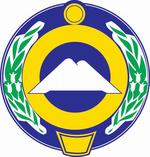 Министру труда и социального развития Карачаево-Черкесской РеспубликиМ.Р. КемовуУважаемый Мурадин Рауфович!        Во исполнение Указа Президента Российской Федерации от 07.05.2012 № 597 «О мероприятиях по реализации государственной социальной политики»  в части повышения оплаты труда педагогических работников общего образования, расчетный уровень средней заработной платы педагогических работников в сфере образования по состоянию на  1 января  2016 года составил:        - педагогических работников общего образования  -  20 178,6 рублей  или  100%, при   индикаторе дорожной карты - 100% (уровень средней заработной платы в республике составляет 20 182,30 руб.) - педагогических работников дошкольного образования  - 17 515,63  рублей или  98,6%, при индикаторе дорожной карты -  100% средней заработной платы в общем образовании (расчетный уровень средней заработной платы в общем образовании составил 17 765,13 руб.), отклонение от целевых значений, предусмотренных «дорожной картой»,  составило -1,4 %- педагогических работников учреждений дополнительного образования   -17 687,6 рублей или 85% при индикаторе дорожной карты -  85% от средней заработной платы учителей (расчетный уровень средней заработной платы учителей  составил 20 812,60 руб.) - преподавателей и мастеров производственного обучения    - 18 662,87  рубля или 92,5%  при индикаторе дорожной карты -   85% средней заработной платы в республике за 2015 год, отклонение от целевых значений, предусмотренных «дорожной картой», составило +7,5%. (в т.ч. Мед.колледж-    21 565,82 рублей  106,8 % и  Муз. училище- 18 209,94 рублей  90,2%).-  научных сотрудников  – 25 995,51  рублей  или 128,8 %  при  индикаторе дорожной карты -   143% средней заработной платы, отклонение от целевых значений, предусмотренных «дорожной картой», составило -14,2% Министр                                                                                          И.В. КравченкоИсп.  М.М. Пхешхова                    26-65-56	МИНИСТЕРСТВО ОБРАЗОВАНИЯ И НАУКИКАРАЧАЕВО-ЧЕРКЕССКОЙ РЕСПУБЛИКИМИНИСТЕРСТВО ОБРАЗОВАНИЯ И НАУКИКАРАЧАЕВО-ЧЕРКЕССКОЙ РЕСПУБЛИКИМИНИСТЕРСТВО ОБРАЗОВАНИЯ И НАУКИКАРАЧАЕВО-ЧЕРКЕССКОЙ РЕСПУБЛИКИМИНИСТЕРСТВО ОБРАЗОВАНИЯ И НАУКИКАРАЧАЕВО-ЧЕРКЕССКОЙ РЕСПУБЛИКИМИНИСТЕРСТВО ОБРАЗОВАНИЯ И НАУКИКАРАЧАЕВО-ЧЕРКЕССКОЙ РЕСПУБЛИКИМИНИСТЕРСТВО ОБРАЗОВАНИЯ И НАУКИКАРАЧАЕВО-ЧЕРКЕССКОЙ РЕСПУБЛИКИМИНИСТЕРСТВО ОБРАЗОВАНИЯ И НАУКИКАРАЧАЕВО-ЧЕРКЕССКОЙ РЕСПУБЛИКИМИНИСТЕРСТВО ОБРАЗОВАНИЯ И НАУКИКАРАЧАЕВО-ЧЕРКЕССКОЙ РЕСПУБЛИКИ. Черкесск, пл. Ленина. Тел. 26-60-96.  Факс  8 (8782)  26-65-79 http:// www.obrazovanie09.ru , e-mail:obrazovanie09@mail.ru. Черкесск, пл. Ленина. Тел. 26-60-96.  Факс  8 (8782)  26-65-79 http:// www.obrazovanie09.ru , e-mail:obrazovanie09@mail.ru. Черкесск, пл. Ленина. Тел. 26-60-96.  Факс  8 (8782)  26-65-79 http:// www.obrazovanie09.ru , e-mail:obrazovanie09@mail.ru. Черкесск, пл. Ленина. Тел. 26-60-96.  Факс  8 (8782)  26-65-79 http:// www.obrazovanie09.ru , e-mail:obrazovanie09@mail.ru. Черкесск, пл. Ленина. Тел. 26-60-96.  Факс  8 (8782)  26-65-79 http:// www.obrazovanie09.ru , e-mail:obrazovanie09@mail.ru. Черкесск, пл. Ленина. Тел. 26-60-96.  Факс  8 (8782)  26-65-79 http:// www.obrazovanie09.ru , e-mail:obrazovanie09@mail.ru. Черкесск, пл. Ленина. Тел. 26-60-96.  Факс  8 (8782)  26-65-79 http:// www.obrazovanie09.ru , e-mail:obrazovanie09@mail.ru   №от  «»2016 г. на №02-12-1565/13 от  «22 »02   2013 г.